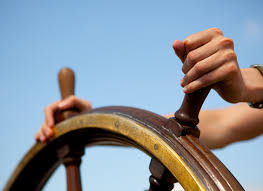 Verpleegkundig leiderschap.“De verpleegkundig specialist aan het roer?!”Verpleegkundig leiderschap goed voor je patiënt, jezelf en je organisatie´.  Verpleegkundig leiderschap is een vast onderdeel van je dagelijks werk, waarbij relaties met anderen, evidence based practice en de context waarin je handelt, een integraal onderdeel zijn. Verpleegkundig specialisten groeien in hun te ontwikkelen rol.Tijdens dit symposium wordt er aandacht besteed aan de theorie en praktijk van het verpleegkundig leiderschap, toegespitst op de rol van de verpleegkundig specialist. Een update van de huidige ontwikkelingen op dit gebied. Graag nodigen wij u uit voor dit middagsymposium.Mw. A. Nieuwveld, verpleegkundig specialistMw. S.Oostveen, verpleegkundig specialistMw. R.van de Vegt-Akker, verpleegkundig specialistVoor wieHet symposium is voor verpleegkundig specialisten en voor iedereen diemet verpleegkundig specialisten samenwerkt.AccreditatieAccreditatie is aangevraagd voor verpleegkundig specialisten (V&VN-VS)Locatie:Theater Odeon, Blijmarkt 25, ZwolleKijk voor een routebeschrijving en parkeer gelegenheid op:www.odeondespiegel.nlProgramma:12 december 201713.30-13.50 uurOntvangst en inschrijven13.55-14.00 uurWelkom en toelichting programma14.00-15.00 uurVerpleegkundig specialist als clinical nurse leader,“Verkenning van de cruciale leiderschapsrol van verpleegkundig specialisten in een woelig speelveld”Pieterbas Lalleman, verpleegkundige en organisatiesocioloog15.00-15.15 uur  Pauze15.15-15.45 uur“Op de reservebank wordt niet gescoord”Gineke Munting Verpleegkundig specialist en winnaar van de Els Borstprijs 201615.45-16.30 uurVerpleegkundig leiderschap in de praktijk Hilde  Royen, Internist en Sanneke van der  Zwaag, verpleegkundig specialist16.30 uurAfsluiting